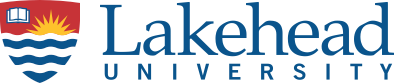 LAKEHEAD UNIVERSITYANNUAL REPORT FOR ACADEMIC STAFF REVISED(CONTRACT LECTURER MEMBERS – SEE 16.07.03)LUFA Collective Agreement (2023-2026) Article 16.07 provides guidance for the Annual Report. The Annual Report is used as per the Collective Agreement to inform several key processes including –Applications for Renewal (23.02.02)Applications for Tenure (25.03)Career Development Increments (35.01.04)Merit Awards (Appendix I).As per Article 16.07.01, Each faculty member shall electronically submit to the Dean and their immediate supervisor a copy of an Annual Report by July 31st of each year to be kept in the member’s official personnel file. The Annual Report shall include the previous July 1st to June 30th period.Note 1 - Members on Sabbatical (37.01.16) or Study Leave (37.02.15) are still required to submit an Annual Report.NEW-Note 2 – The responsibilities of Teaching Focused faculty members at Lakehead University shall encompass an appropriate combination of teaching, educational leadership, administrative activities and/or service to the profession and community. Completion of “Research and Other Scholarly and Creative Activities” is optional for these faculty members.Section C) 2**EDUCATIONAL LEADERSHIP (Letter of Understanding #4, Article 16.07.02.01 C), must be completed by Teaching Focused faculty members.TEACHING AND STUDENT SUPERVISION (Article 16.07.02 A and B)Teaching Responsibilities*Lecture (LEC), seminar (SEM), laboratory (LAB), tutorial (TUT), on-line, etc. Thesis or projects supervised during the period covered by this annual reportEvidence of teaching delivery and teaching performance (Article 16.07.02 B). Provide the following for each course listed in (A):the course outline,the summary report for the set of questions jointly agreed to by the Association and Board for assessing the Student Feedback on Teaching for each course taught, andthe class mean for each course taught.(Other teaching evaluations, peer evaluations, student testimonials, reproductions of student work, and/or any other pertinent materials may also be included at the discretion of the Member).1		RESEARCH AND OTHER SCHOLARLY AND CREATIVE ACTIVITIES 		(Article 16.07.02 C, D, E, F, G)Books and papers published (during the period covered by this report) Please enclose reprints, if available.Papers published in journals (provide full citations and indicate if refereed)Papers accepted for publication in journals (indicate if refereed)Books and chapters in booksPublished reviews2	**EDUCATIONAL LEADERSHIP (Letter of Understanding #4,	Article 16.07.02.01 C)Educational leadership is activity undertaken at Lakehead University and elsewhere to advance innovation in teaching and learning with impact beyond one’s classroom. **For Teaching Focused faculty members.(i)	 Conference papers given (indicate whether read or poster presentation)		(Article 16.07.02 D) Papers in conference proceedings (indicate if refereed)Learned or professional conferences attended (Please indicate role i.e. chair, discussant, etc.)Research and other scholarly work in progress (including papers submitted, not yet accepted) (Article 16.07.02 E)Graduate degree or diploma in progress or completed during the past year(Article 16.07.02 F)Awards and other honours received (Article 16.07.02 G)SERVICE TO UNIVERSITY, PROFESSION AND COMMUNITY(Article 16.06.02 H, I, J)Departmental, Faculty, Senate, Board, LUFA, and other University activities	(Article 16.07.02 H)Contributions to your profession (list memberships and specify office held,	editorial responsibility, refereeing, etc.) (Article 16.07.02 I)General contributions to the community (Article 16.07.02 J)ACADEMIC ACTIVITIES, RESEARCH FUNDING, AND PROFESSIONAL ACTIVITIES (Article 16.07.02 K, L, M)Academic activities pursued in any term, (e.g. summer), where there was no	assigned teaching responsibility (Article 16.07.02 K).Please indicate location of activity. Items falling into this category could include study toward a higher degree, course preparation, etc.Research grants and contracts awarded (Article 16.07.02 L)Outside professional activities (Art. 16.07.02 M, as per Article 27.01.07)*Consulting, teaching at another educational institution, etc.FUTURE ACTIVITIES & OTHER RELEVANT INFORMATION (Article 16.07.02 N, O)Proposed future activities (Article 16.07.02 N)Any other information you consider relevant (Article 16.07.02 O)NAME:DEPARTMENT/SCHOOL:DATE:Course Code and NumberType*Number of StudentsHours per WeekCheckOneCheckOneCheckOneCheckOneCheckOneCheckOneCheckOneCheckOneCheckOneCourse Code and NumberType*Number of StudentsHours per WeekFallWinterFall & WinterSpringSummerOn CampusOff CampusPart of LoadOverloadCourse andNumberName ofstudentTitle of thesis or projectCheckOneCheckOneCheckOneCheckOneCheckOneCourse andNumberName ofstudentTitle of thesis or projectUndergraduateGraduatePrimary SupervisorCo-SupervisorCommittee MemberName of DegreeInstitutionTitle of thesisDate AwardedExpected Date of CompletionGranting BodyResearch TitleRole of Faculty MemberAmount Awarded (indicate proportion if co- awarded)Date of GrantNature of Activity*Name of organization or projectStart and end dateTotal amount of time spent on project (no. of days)Signature:Date: